0815 – 0900	REGISTRATION0900 – 0930	OPENING CEREMONYHost Welcome Speech: Introduction: Dr. John McLEAN, IST Panel Chairman, USAIntroduction to Symposium: Mr. Douglas WIEMER, Symposium Chairman, CAN0930 – 1010	KEYNOTE SPEECH 1:	NATO Cyber Defence Post - Warsawby Mr. Christian LIFLÄNDER, Deputy Head (Policy), Cyber Defence Section, Emerging Security Challenges Divison, NATO HQ.1010 – 1035	BREAK1035 – 1110	1.	Understanding Cyberspace through Cyber Situational Awarenessby Benjamin R. PARISH, Bob MADAHAR, DSTL, GBR1110 – 1145	2.	Leveraging Software Defined Networking (SDN) for Cyber Situational Awareness in CoalitionTactical Networksby Vinod MISHRA, US Army Research Lab., Dinesh VERMA, IBM TJ Watson ResearchCenter, USA, Chris WILLIAMS, UK Ministry of Defence1145 – 1220	3.	Examining Correlation Techniques to Improve Strategic Decision-Making through AdvancedCyber Situational Awarenessby Preston D. FRAZIER, Risa LIN, Dennis McCALLAM, Northrop Grumman Mission Systems Corporation, USA1220 – 1350	LUNCH1350 – 1430	KEYNOTE SPEECH 2: Scenario Driven Capability Developmentby Dr. Reginald SAWILLA, Senior Scientist, NCIA, NLD1430 – 1505	4.	Probabilistic Mission Defense and Assuranceby Alexander MOTZEK, University of Lübeck, DEU1505 – 1540	5.	Mission Dependency Modeling for Cyber Situational Awarenessby William HEINBOCKEL, Steven NOEL, James CURBO, The MITRE Corporation, USA1540 – 1605	BREAK1605 – 1640	6.	Evolving Continuous Monitoring to Cyber Situational Awarenessby George ROMAS, Hewlett Packard Enterprise, USA1640 – 1715	7.	Cyberspace Security Threats Evaluation System of the Republic of Polandby Joanna SLIWA, Przemyslaw BEREZINSKI, Rafal PIOTROWSK, Military Communication Institute, POL1715 – 1750	8.	Metrics for Cyber Robustnessby Fabrizio BAIARDI, F. TONELLI, University of Pisa,  A. BERTOLINI, M. MONTECUCCO, Haruspex Co., ITA1900	Host Nation Reception0900 – 0940	KEYNOTE SPEECH 3: Role of Non-Governmental and Professional Organizations in BuildingCyber Security Awareness in the Societyby Mr. Konstantin ZOGRAFOV, President of AFCEA Sofia Chapter, BGR0940 – 1015	 9.	Service Measurement Map for Large-scale Cyber Defense Exercisesby Mauno PIHELGAS, Francisco J.R. MELON, NATO CCD COE, EST, Jaan PRIISALU, Tallinn University of Technology, EST1015 – 1040	BREAK1040 – 1115	10.	Achieving Cyber Situation Awareness through a Multi-Aspect 3D Operational Pictureby Wim MEES, Royal Military Academy, BEL,  Salvador LLOPIS, European Defence Agency (EDA)1115 – 1150	11.	Cyber Common Operational Picture: A Tool for Cyber Hybrid Situational AwarenessImprovementby Manuel ESTEVE, Israel PÉREZ, Carlos PALAU, Federico CARVAJAL, Javier HINGANT, Universitat Politècnica de Vàlencia,  Miguel A. FRESNEDA, Juan P. SIERRA, Joint Cyber Defense Command, SPE1150 – 1225	12	Big Button: A Situational Awareness and Cyber Defense Solutionby Dawn STARLING, FORCEPOINT, USA1225 – 1400	LUNCH1400 – 1440	KEYNOTE SPEECH 4:	 National Cyber Picture and Collaborative Resiliencyby Dr. George SHARKOV, National Cybersecurity Coordinator for Bulgaria and Cyber Defense Adviser, Bulgarian Ministry of Defence, BGR1440 – 1515	13.	Achievements and Outcomes of IST-108 Task Group, Cyber Defence Situational Awarenessby Douglas WIEMER, Chairman IST-108 RTG1515 – 1630	Round Table Discussion: State-of-the-art assessment, future needs and current gapsFacilitated by Douglas WIEMER, Chairman IST-108 RTG1630 - 1700	CLOSING CEREMONY (Best Paper Award)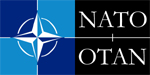 SYMPOSIUM PROGRAM (DAY 1)Information Systems and Technology (IST) PanelIST-148/RSY-032CYBER DEFENCE SITUATION AWARENESS3 – 4 October 2016, Sofia, Bulgaria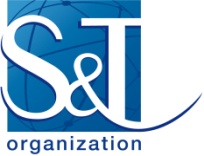 MONDAY, 3 OCTOBER 2016SESSION 1 –  CDSA Architectures and ApproachesSESSION 2 –  CDSA for Mission AssuranceSESSION 3 –  Security Metrics for CDSASYMPOSIUM PROGRAM (DAY 1)Information Systems and Technology (IST) PanelIST-148/RSY-032CYBER DEFENCE SITUATION AWARENESS3 – 4 October 2016, Sofia, BulgariaTUESDAY, 4 OCTOBER 2016SESSION 4 – Visual Analytics for CDSA